Central Vermont Solid Waste Management District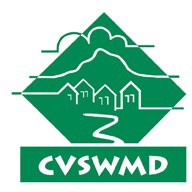 Montpelier, VT 05602(802) 229-9383www.cvswmd.orgSpecial Meeting of CVSWMD’s Ad Hoc Facility Committee (AHFC)Tuesday, October 17, 2023 5:00 p.m.                                                  MinutesPrepared by Theron Lay-Sleeper1.Call to OrderFred Thumm called the AHFC meeting to order at 5:00 PM with a quorum of the committee present.Committee/Board Members present via Zoom: Jon Jewett, Lee Cattaneo, Bill PowellStaff Present: General Manager Dan Casey and Assistant General Manager Theron Lay-SleeperOthers present: NoneCommittee Members absent: Shari Cornish, Bill Ahearn2.Agenda Revisions: None3.Public Comment Period and Announcements: None4.Minutes: Lee Cattaneo moved to adopt the minutes from the July 27, 2023 meeting. Jon Jewett seconded and the motion passed unanimously.5.HHW Facility UpdateTheron Lay-Sleeper updated committee members on project progress and the committee discussed the timeline and budget of the project.6.Engineering, Architectural Service Proposal review The Committee discussed the proposal for phase two of the project. Staff will meet with Weston & Sampson Thursday to discuss the proposal and refine scope of work. 7.Other Old or New Business: None8.Adjourned at 5:30 PM by consensus.